Прогулка в осенний лес «Осенины».Вот и к нам заглянула вечная странница – осень — самая красивая и живописная пора года. С приходом осени все меняется, словно художник разукрашивает природу всей гаммой красок. Сегодня выдался теплый, солнечный денек и мы всем отделением сопровождаемого проживания собрались на познавательную прогулку - экскурсию в осенний лес.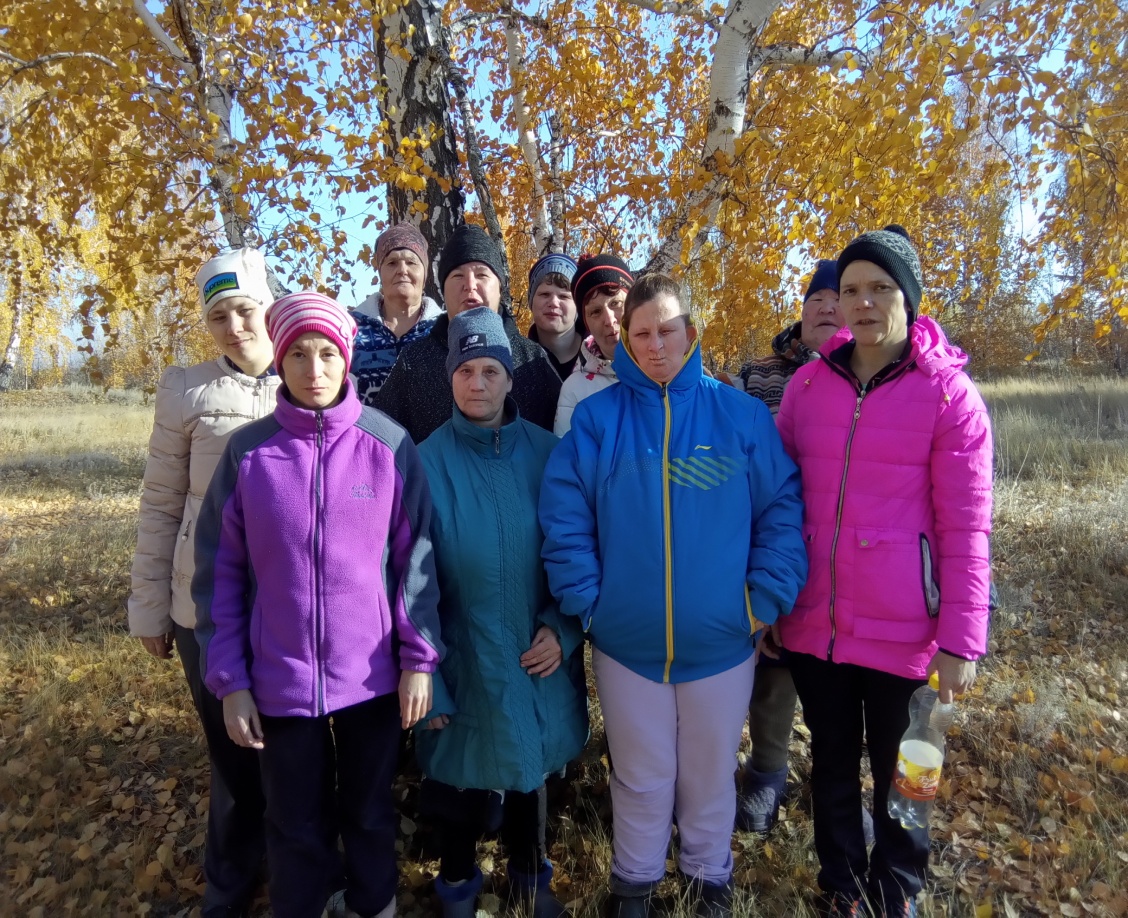 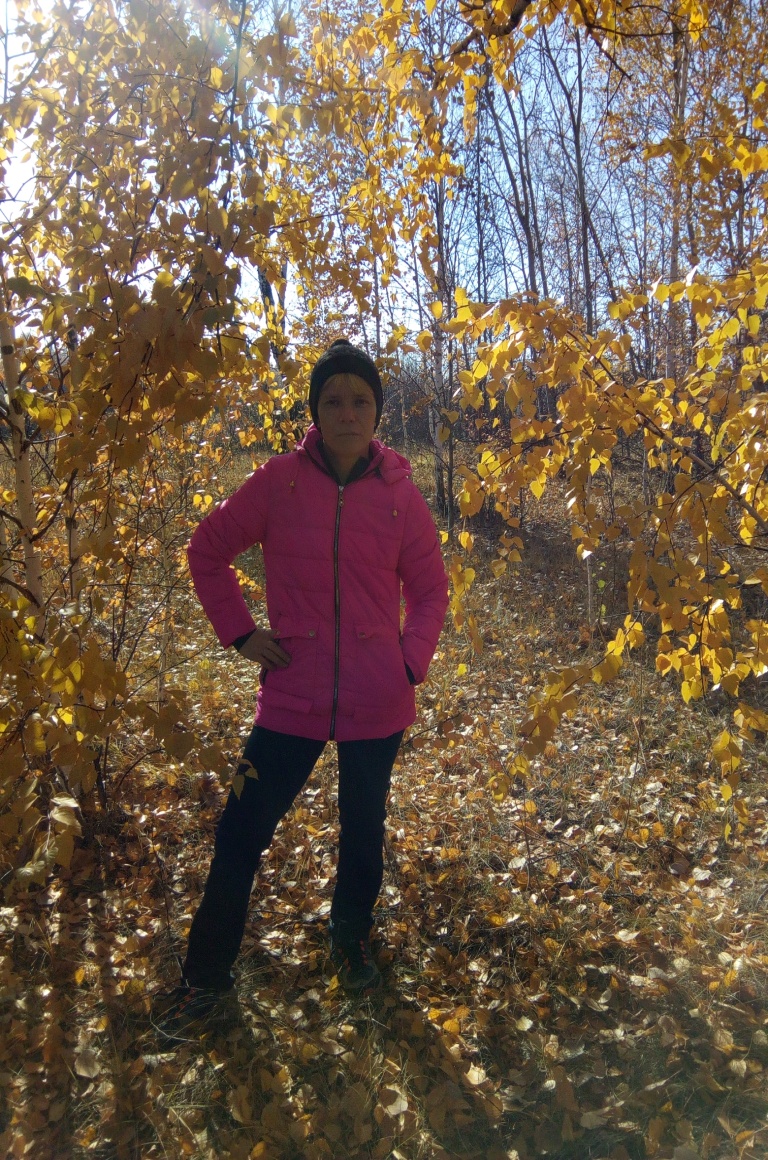 Во время прогулки познакомились с осенними явлениями природы, любовались красотой осеннего пейзажа. Побывали в сосновом и берёзовом лесу.Вспомнили правила поведения в лесу, не нарушая его жизни, учились правильно передвигаться по лесу.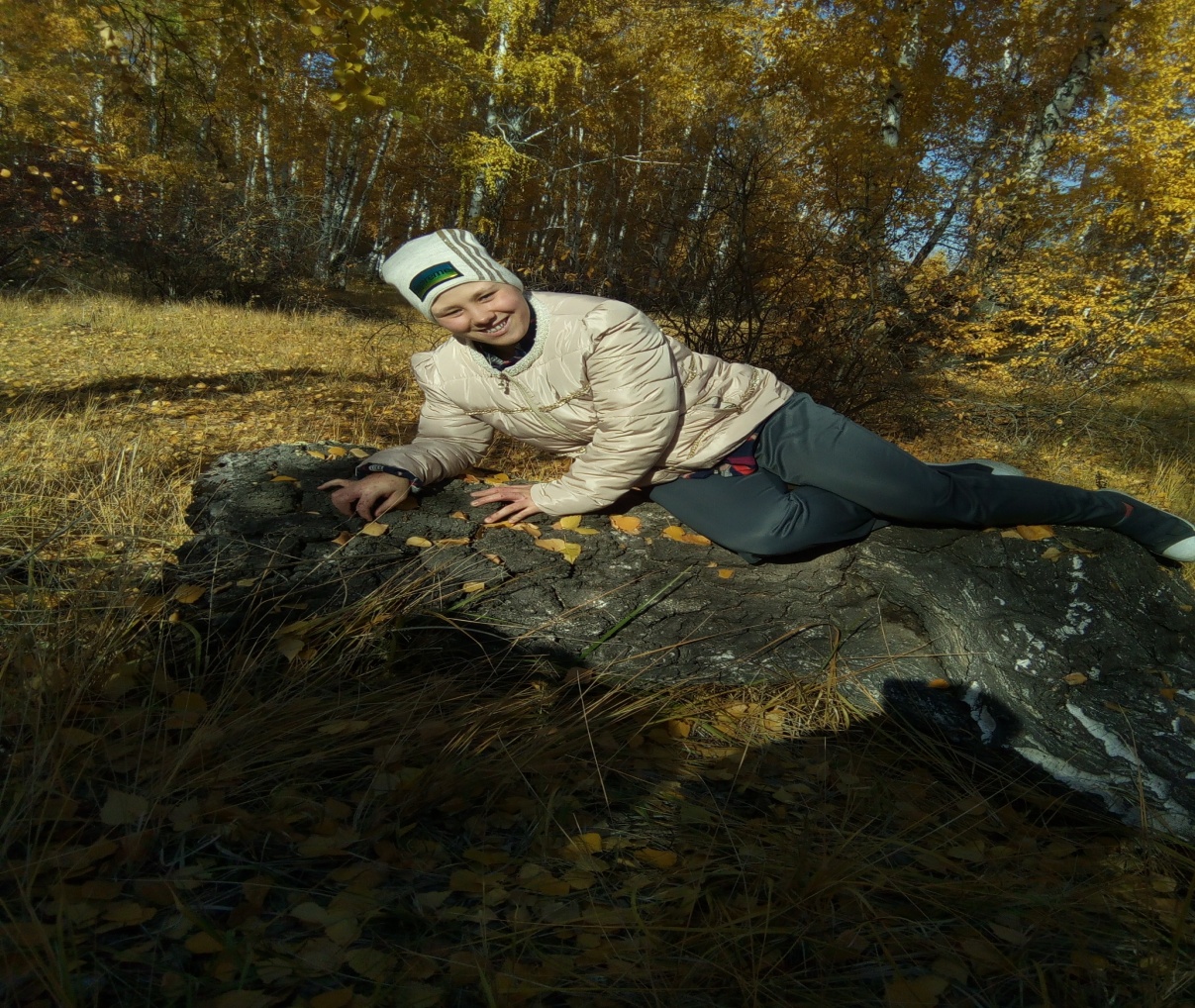 Учились слушать лес. Прислушивались к звукам и определяли  голос птиц. Старались определить, каким птицам принадлежат эти голоса. Провели игру «Птичий калейдоскоп». Отведали лесных ягод.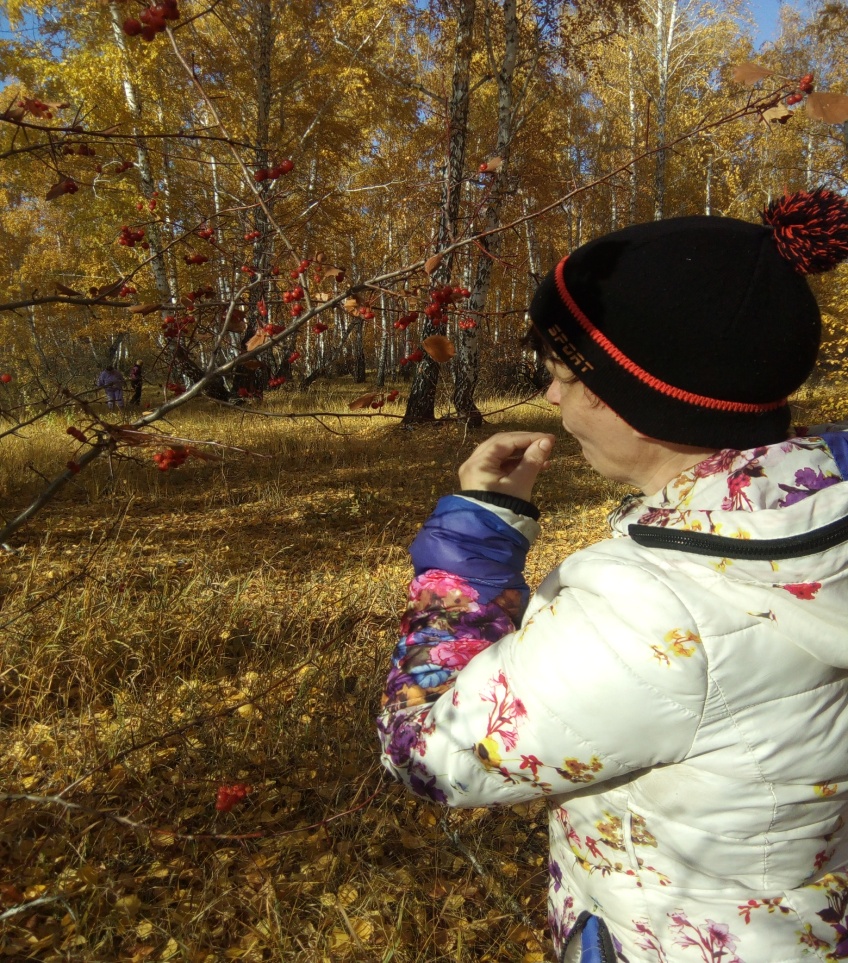 Была проведена хороводная игра «Пойдем к березе»Мы вокруг березы весело пойдем,Разные листочки дружно подберемСразу вверх поднимем, покружим слегка,А потом подбросим прямо в облака.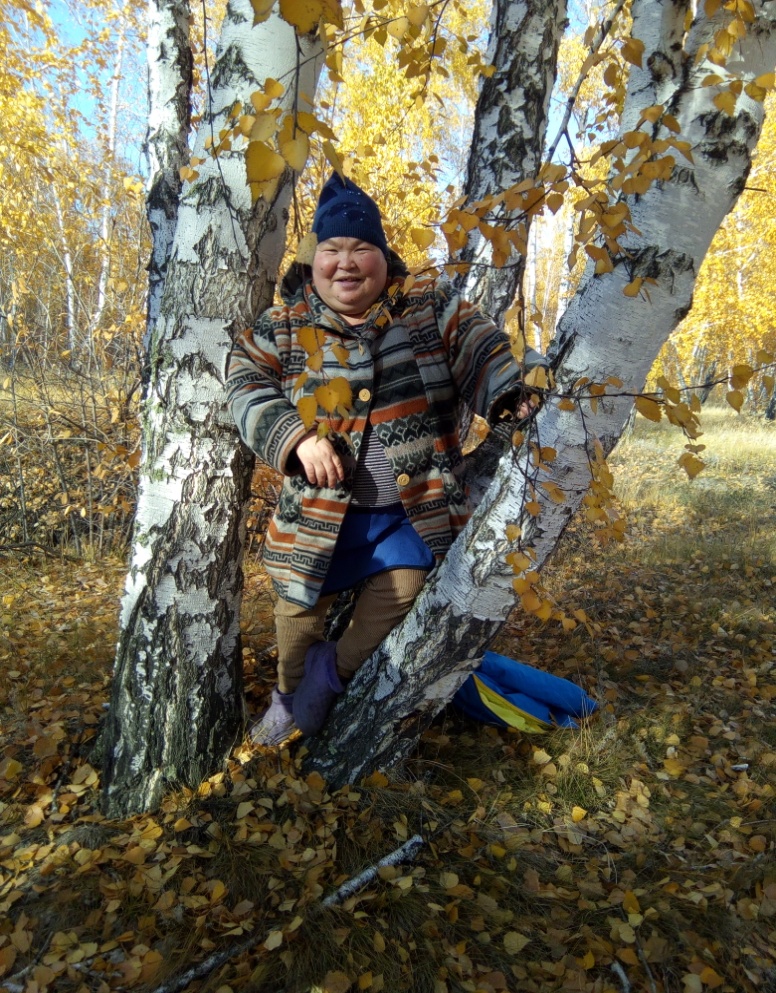 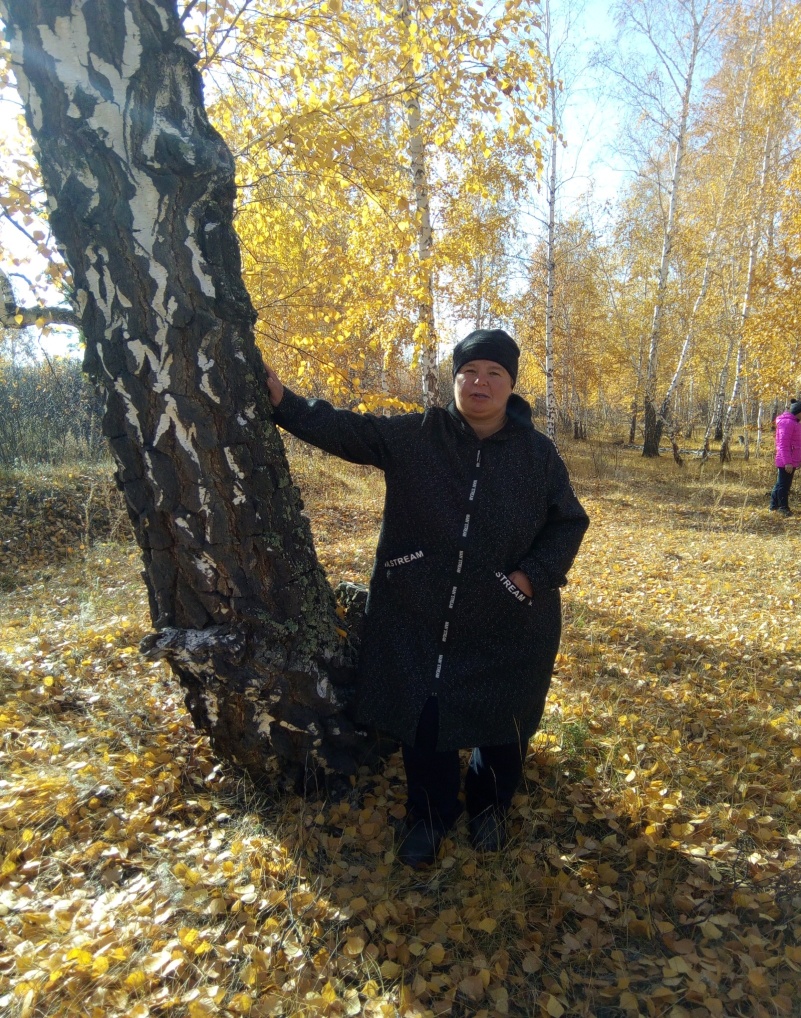 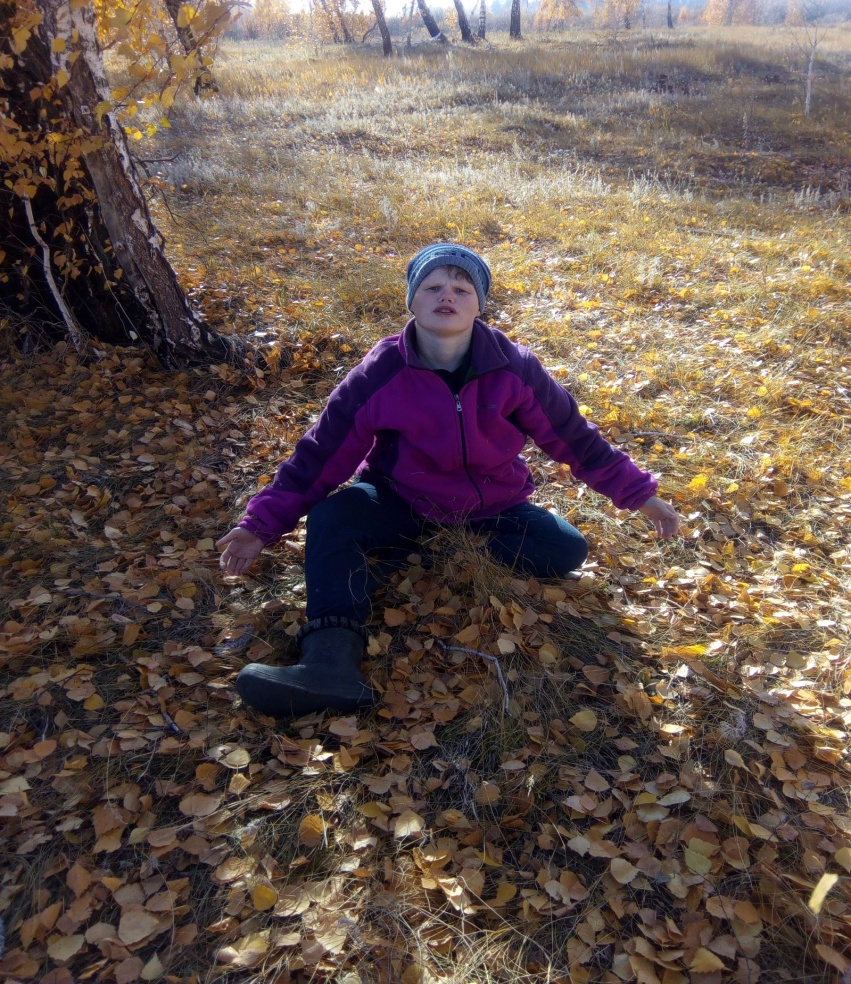 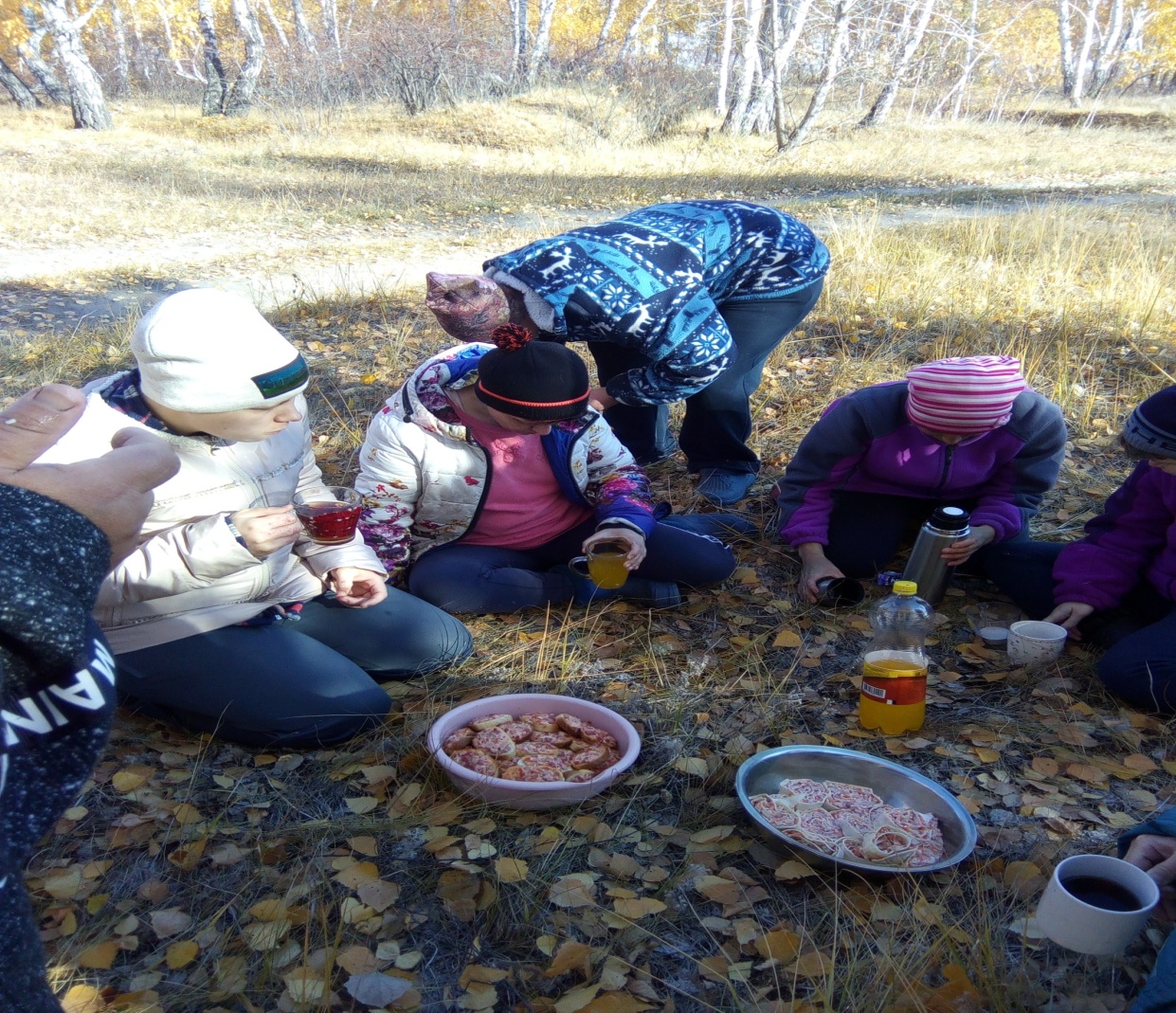 Небольшой перекус на чистом воздухе.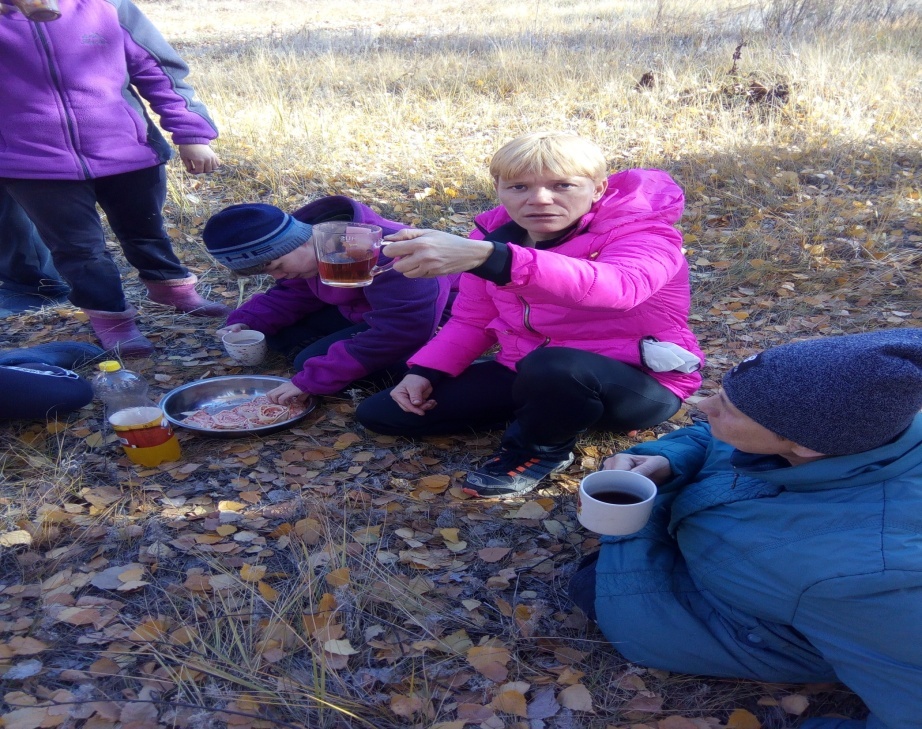 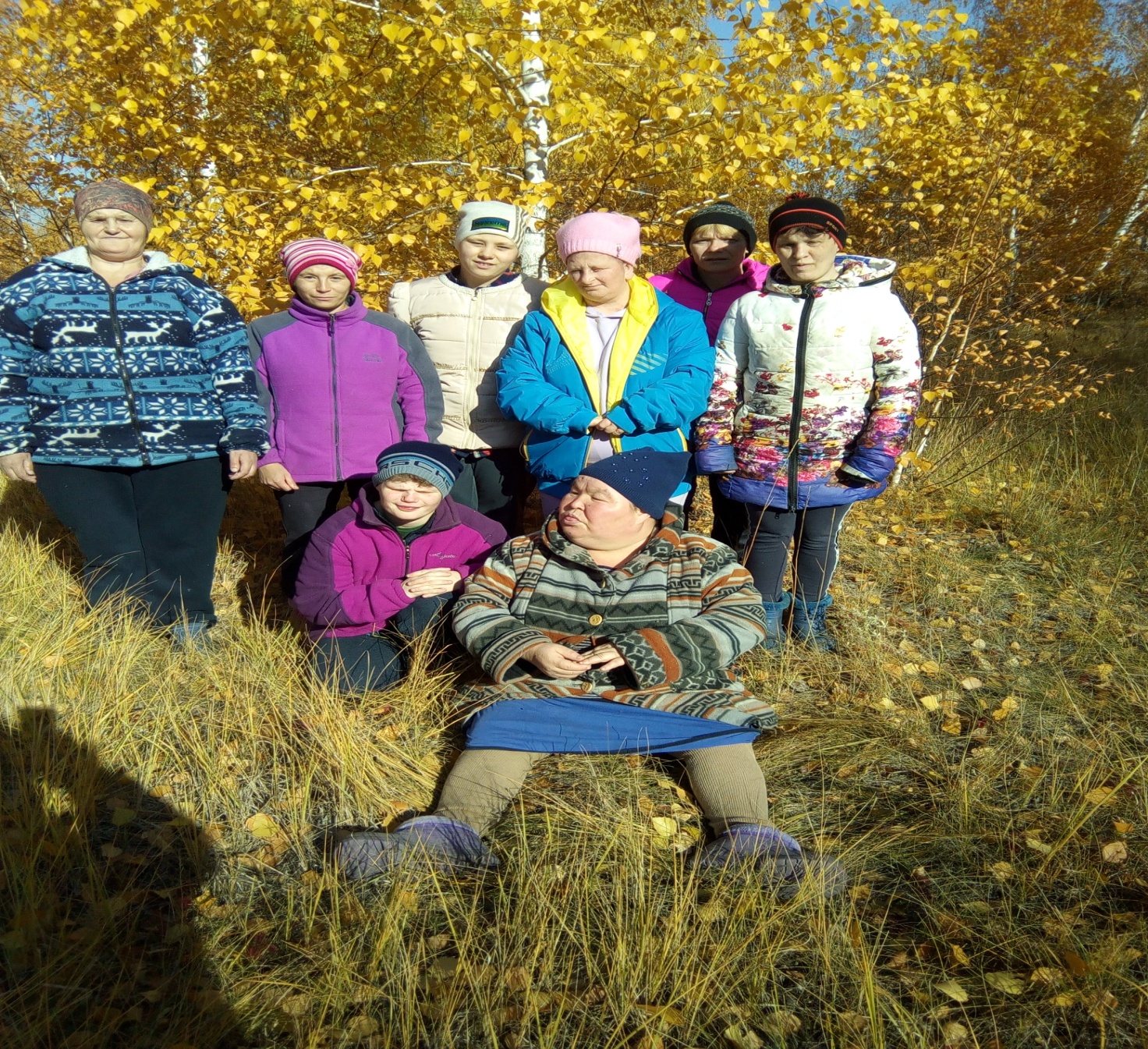 Походом в лес все остались довольны, получили массу впечатлений,  вернулись с отличным настроением и  фотографиями  осеннего леса.